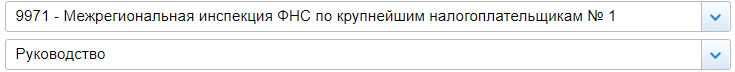 Начало формыКонец формыСВЕДЕНИЯ О ДОХОДАХ, ОБ ИМУЩЕСТВЕ И ОБЯЗАТЕЛЬСТВАХ ИМУЩЕСТВЕННОГО ХАРАКТЕРА ГОСУДАРСТВЕННЫХ ГРАЖДАНСКИХ СЛУЖАЩИХ ФНС РОССИИ, А ТАКЖЕ СВЕДЕНИЯ О ДОХОДАХ, ОБ ИМУЩЕСТВЕ И ОБЯЗАТЕЛЬСТВАХ ИМУЩЕСТВЕННОГО ХАРАКТЕРА ИХ СУПРУГОВ И НЕСОВЕРШЕННОЛЕТНИХ ДЕТЕЙ ЗА ПЕРИОД С 1 ЯНВАРЯ 2019© 2005-2020 ФНС России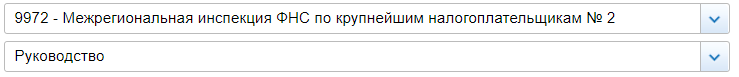 СВЕДЕНИЯ О ДОХОДАХ, ОБ ИМУЩЕСТВЕ И ОБЯЗАТЕЛЬСТВАХ ИМУЩЕСТВЕННОГО ХАРАКТЕРА ГОСУДАРСТВЕННЫХ ГРАЖДАНСКИХ СЛУЖАЩИХ ФНС РОССИИ, А ТАКЖЕ СВЕДЕНИЯ О ДОХОДАХ, ОБ ИМУЩЕСТВЕ И ОБЯЗАТЕЛЬСТВАХ ИМУЩЕСТВЕННОГО ХАРАКТЕРА ИХ СУПРУГОВ И НЕСОВЕРШЕННОЛЕТНИХ ДЕТЕЙ ЗА ПЕРИОД С 1 ЯНВАРЯ 2019© 2005-2020 ФНС России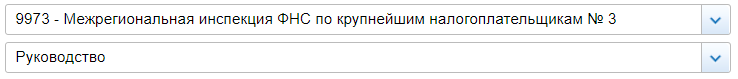 СВЕДЕНИЯ О ДОХОДАХ, ОБ ИМУЩЕСТВЕ И ОБЯЗАТЕЛЬСТВАХ ИМУЩЕСТВЕННОГО ХАРАКТЕРА ГОСУДАРСТВЕННЫХ ГРАЖДАНСКИХ СЛУЖАЩИХ ФНС РОССИИ, А ТАКЖЕ СВЕДЕНИЯ О ДОХОДАХ, ОБ ИМУЩЕСТВЕ И ОБЯЗАТЕЛЬСТВАХ ИМУЩЕСТВЕННОГО ХАРАКТЕРА ИХ СУПРУГОВ И НЕСОВЕРШЕННОЛЕТНИХ ДЕТЕЙ ЗА ПЕРИОД С 1 ЯНВАРЯ 2019© 2005-2020 ФНС России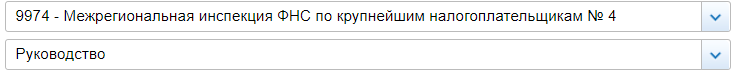 СВЕДЕНИЯ О ДОХОДАХ, ОБ ИМУЩЕСТВЕ И ОБЯЗАТЕЛЬСТВАХ ИМУЩЕСТВЕННОГО ХАРАКТЕРА ГОСУДАРСТВЕННЫХ ГРАЖДАНСКИХ СЛУЖАЩИХ ФНС РОССИИ, А ТАКЖЕ СВЕДЕНИЯ О ДОХОДАХ, ОБ ИМУЩЕСТВЕ И ОБЯЗАТЕЛЬСТВАХ ИМУЩЕСТВЕННОГО ХАРАКТЕРА ИХ СУПРУГОВ И НЕСОВЕРШЕННОЛЕТНИХ ДЕТЕЙ ЗА ПЕРИОД С 1 ЯНВАРЯ 2019© 2005-2020 ФНС России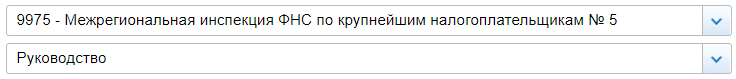 СВЕДЕНИЯ О ДОХОДАХ, ОБ ИМУЩЕСТВЕ И ОБЯЗАТЕЛЬСТВАХ ИМУЩЕСТВЕННОГО ХАРАКТЕРА ГОСУДАРСТВЕННЫХ ГРАЖДАНСКИХ СЛУЖАЩИХ ФНС РОССИИ, А ТАКЖЕ СВЕДЕНИЯ О ДОХОДАХ, ОБ ИМУЩЕСТВЕ И ОБЯЗАТЕЛЬСТВАХ ИМУЩЕСТВЕННОГО ХАРАКТЕРА ИХ СУПРУГОВ И НЕСОВЕРШЕННОЛЕТНИХ ДЕТЕЙ ЗА ПЕРИОД С 1 ЯНВАРЯ 2019© 2005-2020 ФНС России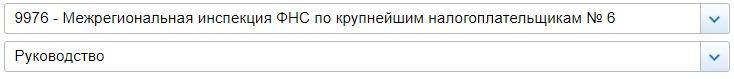 СВЕДЕНИЯ О ДОХОДАХ, ОБ ИМУЩЕСТВЕ И ОБЯЗАТЕЛЬСТВАХ ИМУЩЕСТВЕННОГО ХАРАКТЕРА ГОСУДАРСТВЕННЫХ ГРАЖДАНСКИХ СЛУЖАЩИХ ФНС РОССИИ, А ТАКЖЕ СВЕДЕНИЯ О ДОХОДАХ, ОБ ИМУЩЕСТВЕ И ОБЯЗАТЕЛЬСТВАХ ИМУЩЕСТВЕННОГО ХАРАКТЕРА ИХ СУПРУГОВ И НЕСОВЕРШЕННОЛЕТНИХ ДЕТЕЙ ЗА ПЕРИОД С 1 ЯНВАРЯ 2019© 2005-2020 ФНС России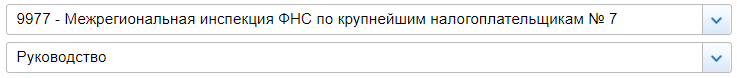 СВЕДЕНИЯ О ДОХОДАХ, ОБ ИМУЩЕСТВЕ И ОБЯЗАТЕЛЬСТВАХ ИМУЩЕСТВЕННОГО ХАРАКТЕРА ГОСУДАРСТВЕННЫХ ГРАЖДАНСКИХ СЛУЖАЩИХ ФНС РОССИИ, А ТАКЖЕ СВЕДЕНИЯ О ДОХОДАХ, ОБ ИМУЩЕСТВЕ И ОБЯЗАТЕЛЬСТВАХ ИМУЩЕСТВЕННОГО ХАРАКТЕРА ИХ СУПРУГОВ И НЕСОВЕРШЕННОЛЕТНИХ ДЕТЕЙ ЗА ПЕРИОД С 1 ЯНВАРЯ 2019© 2005-2020 ФНС России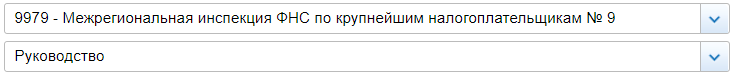 СВЕДЕНИЯ О ДОХОДАХ, ОБ ИМУЩЕСТВЕ И ОБЯЗАТЕЛЬСТВАХ ИМУЩЕСТВЕННОГО ХАРАКТЕРА ГОСУДАРСТВЕННЫХ ГРАЖДАНСКИХ СЛУЖАЩИХ ФНС РОССИИ, А ТАКЖЕ СВЕДЕНИЯ О ДОХОДАХ, ОБ ИМУЩЕСТВЕ И ОБЯЗАТЕЛЬСТВАХ ИМУЩЕСТВЕННОГО ХАРАКТЕРА ИХ СУПРУГОВ И НЕСОВЕРШЕННОЛЕТНИХ ДЕТЕЙ ЗА ПЕРИОД С 1 ЯНВАРЯ 2019© 2005-2020 ФНС России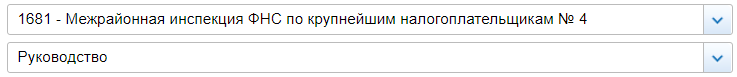 СВЕДЕНИЯ О ДОХОДАХ, ОБ ИМУЩЕСТВЕ И ОБЯЗАТЕЛЬСТВАХ ИМУЩЕСТВЕННОГО ХАРАКТЕРА ГОСУДАРСТВЕННЫХ ГРАЖДАНСКИХ СЛУЖАЩИХ ФНС РОССИИ, А ТАКЖЕ СВЕДЕНИЯ О ДОХОДАХ, ОБ ИМУЩЕСТВЕ И ОБЯЗАТЕЛЬСТВАХ ИМУЩЕСТВЕННОГО ХАРАКТЕРА ИХ СУПРУГОВ И НЕСОВЕРШЕННОЛЕТНИХ ДЕТЕЙ ЗА ПЕРИОД С 1 ЯНВАРЯ 2019© 2005-2020 ФНС России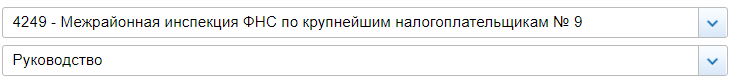 СВЕДЕНИЯ О ДОХОДАХ, ОБ ИМУЩЕСТВЕ И ОБЯЗАТЕЛЬСТВАХ ИМУЩЕСТВЕННОГО ХАРАКТЕРА ГОСУДАРСТВЕННЫХ ГРАЖДАНСКИХ СЛУЖАЩИХ ФНС РОССИИ, А ТАКЖЕ СВЕДЕНИЯ О ДОХОДАХ, ОБ ИМУЩЕСТВЕ И ОБЯЗАТЕЛЬСТВАХ ИМУЩЕСТВЕННОГО ХАРАКТЕРА ИХ СУПРУГОВ И НЕСОВЕРШЕННОЛЕТНИХ ДЕТЕЙ ЗА ПЕРИОД С 1 ЯНВАРЯ 2019© 2005-2020 ФНС России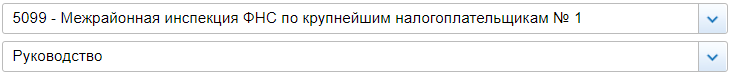 СВЕДЕНИЯ О ДОХОДАХ, ОБ ИМУЩЕСТВЕ И ОБЯЗАТЕЛЬСТВАХ ИМУЩЕСТВЕННОГО ХАРАКТЕРА ГОСУДАРСТВЕННЫХ ГРАЖДАНСКИХ СЛУЖАЩИХ ФНС РОССИИ, А ТАКЖЕ СВЕДЕНИЯ О ДОХОДАХ, ОБ ИМУЩЕСТВЕ И ОБЯЗАТЕЛЬСТВАХ ИМУЩЕСТВЕННОГО ХАРАКТЕРА ИХ СУПРУГОВ И НЕСОВЕРШЕННОЛЕТНИХ ДЕТЕЙ ЗА ПЕРИОД С 1 ЯНВАРЯ 2019© 2005-2020 ФНС России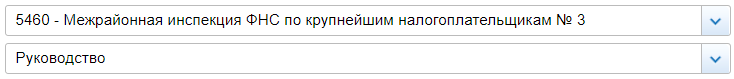 СВЕДЕНИЯ О ДОХОДАХ, ОБ ИМУЩЕСТВЕ И ОБЯЗАТЕЛЬСТВАХ ИМУЩЕСТВЕННОГО ХАРАКТЕРА ГОСУДАРСТВЕННЫХ ГРАЖДАНСКИХ СЛУЖАЩИХ ФНС РОССИИ, А ТАКЖЕ СВЕДЕНИЯ О ДОХОДАХ, ОБ ИМУЩЕСТВЕ И ОБЯЗАТЕЛЬСТВАХ ИМУЩЕСТВЕННОГО ХАРАКТЕРА ИХ СУПРУГОВ И НЕСОВЕРШЕННОЛЕТНИХ ДЕТЕЙ ЗА ПЕРИОД С 1 ЯНВАРЯ 2019© 2005-2020 ФНС России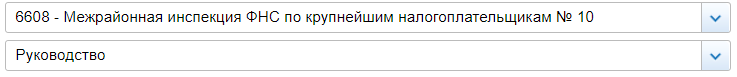 СВЕДЕНИЯ О ДОХОДАХ, ОБ ИМУЩЕСТВЕ И ОБЯЗАТЕЛЬСТВАХ ИМУЩЕСТВЕННОГО ХАРАКТЕРА ГОСУДАРСТВЕННЫХ ГРАЖДАНСКИХ СЛУЖАЩИХ ФНС РОССИИ, А ТАКЖЕ СВЕДЕНИЯ О ДОХОДАХ, ОБ ИМУЩЕСТВЕ И ОБЯЗАТЕЛЬСТВАХ ИМУЩЕСТВЕННОГО ХАРАКТЕРА ИХ СУПРУГОВ И НЕСОВЕРШЕННОЛЕТНИХ ДЕТЕЙ ЗА ПЕРИОД С 1 ЯНВАРЯ 2019© 2005-2020 ФНС России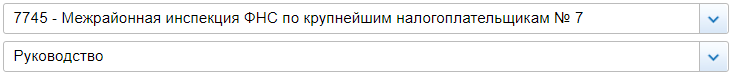 СВЕДЕНИЯ О ДОХОДАХ, ОБ ИМУЩЕСТВЕ И ОБЯЗАТЕЛЬСТВАХ ИМУЩЕСТВЕННОГО ХАРАКТЕРА ГОСУДАРСТВЕННЫХ ГРАЖДАНСКИХ СЛУЖАЩИХ ФНС РОССИИ, А ТАКЖЕ СВЕДЕНИЯ О ДОХОДАХ, ОБ ИМУЩЕСТВЕ И ОБЯЗАТЕЛЬСТВАХ ИМУЩЕСТВЕННОГО ХАРАКТЕРА ИХ СУПРУГОВ И НЕСОВЕРШЕННОЛЕТНИХ ДЕТЕЙ ЗА ПЕРИОД С 1 ЯНВАРЯ 2019© 2005-2020 ФНС России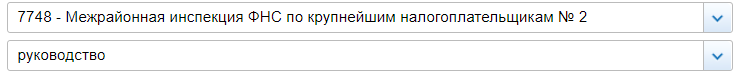 СВЕДЕНИЯ О ДОХОДАХ, ОБ ИМУЩЕСТВЕ И ОБЯЗАТЕЛЬСТВАХ ИМУЩЕСТВЕННОГО ХАРАКТЕРА ГОСУДАРСТВЕННЫХ ГРАЖДАНСКИХ СЛУЖАЩИХ ФНС РОССИИ, А ТАКЖЕ СВЕДЕНИЯ О ДОХОДАХ, ОБ ИМУЩЕСТВЕ И ОБЯЗАТЕЛЬСТВАХ ИМУЩЕСТВЕННОГО ХАРАКТЕРА ИХ СУПРУГОВ И НЕСОВЕРШЕННОЛЕТНИХ ДЕТЕЙ ЗА ПЕРИОД С 1 ЯНВАРЯ 2019© 2005-2020 ФНС России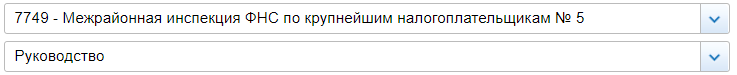 СВЕДЕНИЯ О ДОХОДАХ, ОБ ИМУЩЕСТВЕ И ОБЯЗАТЕЛЬСТВАХ ИМУЩЕСТВЕННОГО ХАРАКТЕРА ГОСУДАРСТВЕННЫХ ГРАЖДАНСКИХ СЛУЖАЩИХ ФНС РОССИИ, А ТАКЖЕ СВЕДЕНИЯ О ДОХОДАХ, ОБ ИМУЩЕСТВЕ И ОБЯЗАТЕЛЬСТВАХ ИМУЩЕСТВЕННОГО ХАРАКТЕРА ИХ СУПРУГОВ И НЕСОВЕРШЕННОЛЕТНИХ ДЕТЕЙ ЗА ПЕРИОД С 1 ЯНВАРЯ 2019© 2005-2020 ФНС России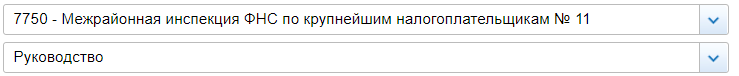 СВЕДЕНИЯ О ДОХОДАХ, ОБ ИМУЩЕСТВЕ И ОБЯЗАТЕЛЬСТВАХ ИМУЩЕСТВЕННОГО ХАРАКТЕРА ГОСУДАРСТВЕННЫХ ГРАЖДАНСКИХ СЛУЖАЩИХ ФНС РОССИИ, А ТАКЖЕ СВЕДЕНИЯ О ДОХОДАХ, ОБ ИМУЩЕСТВЕ И ОБЯЗАТЕЛЬСТВАХ ИМУЩЕСТВЕННОГО ХАРАКТЕРА ИХ СУПРУГОВ И НЕСОВЕРШЕННОЛЕТНИХ ДЕТЕЙ ЗА ПЕРИОД С 1 ЯНВАРЯ 2019© 2005-2020 ФНС России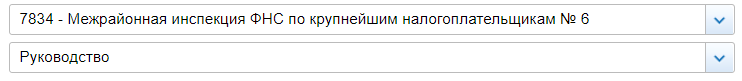 СВЕДЕНИЯ О ДОХОДАХ, ОБ ИМУЩЕСТВЕ И ОБЯЗАТЕЛЬСТВАХ ИМУЩЕСТВЕННОГО ХАРАКТЕРА ГОСУДАРСТВЕННЫХ ГРАЖДАНСКИХ СЛУЖАЩИХ ФНС РОССИИ, А ТАКЖЕ СВЕДЕНИЯ О ДОХОДАХ, ОБ ИМУЩЕСТВЕ И ОБЯЗАТЕЛЬСТВАХ ИМУЩЕСТВЕННОГО ХАРАКТЕРА ИХ СУПРУГОВ И НЕСОВЕРШЕННОЛЕТНИХ ДЕТЕЙ ЗА ПЕРИОД С 1 ЯНВАРЯ 2019© 2005-2020 ФНС России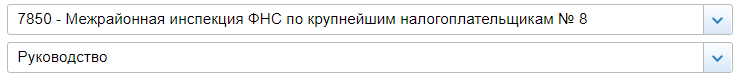 СВЕДЕНИЯ О ДОХОДАХ, ОБ ИМУЩЕСТВЕ И ОБЯЗАТЕЛЬСТВАХ ИМУЩЕСТВЕННОГО ХАРАКТЕРА ГОСУДАРСТВЕННЫХ ГРАЖДАНСКИХ СЛУЖАЩИХ ФНС РОССИИ, А ТАКЖЕ СВЕДЕНИЯ О ДОХОДАХ, ОБ ИМУЩЕСТВЕ И ОБЯЗАТЕЛЬСТВАХ ИМУЩЕСТВЕННОГО ХАРАКТЕРА ИХ СУПРУГОВ И НЕСОВЕРШЕННОЛЕТНИХ ДЕТЕЙ ЗА ПЕРИОД С 1 ЯНВАРЯ 2019© 2005-2020 ФНС России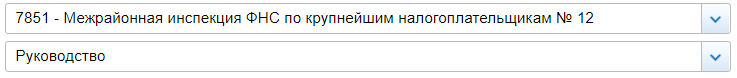 СВЕДЕНИЯ О ДОХОДАХ, ОБ ИМУЩЕСТВЕ И ОБЯЗАТЕЛЬСТВАХ ИМУЩЕСТВЕННОГО ХАРАКТЕРА ГОСУДАРСТВЕННЫХ ГРАЖДАНСКИХ СЛУЖАЩИХ ФНС РОССИИ, А ТАКЖЕ СВЕДЕНИЯ О ДОХОДАХ, ОБ ИМУЩЕСТВЕ И ОБЯЗАТЕЛЬСТВАХ ИМУЩЕСТВЕННОГО ХАРАКТЕРА ИХ СУПРУГОВ И НЕСОВЕРШЕННОЛЕТНИХ ДЕТЕЙ ЗА ПЕРИОД С 1 ЯНВАРЯ 2019© 2005-2020 ФНС России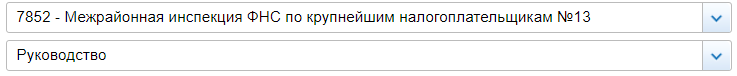 СВЕДЕНИЯ О ДОХОДАХ, ОБ ИМУЩЕСТВЕ И ОБЯЗАТЕЛЬСТВАХ ИМУЩЕСТВЕННОГО ХАРАКТЕРА ГОСУДАРСТВЕННЫХ ГРАЖДАНСКИХ СЛУЖАЩИХ ФНС РОССИИ, А ТАКЖЕ СВЕДЕНИЯ О ДОХОДАХ, ОБ ИМУЩЕСТВЕ И ОБЯЗАТЕЛЬСТВАХ ИМУЩЕСТВЕННОГО ХАРАКТЕРА ИХ СУПРУГОВ И НЕСОВЕРШЕННОЛЕТНИХ ДЕТЕЙ ЗА ПЕРИОД С 1 ЯНВАРЯ 2019© 2005-2020 ФНС России№ п/пФамилия и инициалы лица, чьи сведения размещаютсяДолжностьОбъекты недвижимости, находящиеся в собственностиОбъекты недвижимости, находящиеся в собственностиОбъекты недвижимости, находящиеся в собственностиОбъекты недвижимости, находящиеся в собственностиОбъекты недвижимости, находящиеся в пользованииОбъекты недвижимости, находящиеся в пользованииОбъекты недвижимости, находящиеся в пользованииТранспортные средстваТранспортные средстваДекларированный годовой доход (руб.)Сведения об источниках получения средствСведения об источниках получения средств№ п/пФамилия и инициалы лица, чьи сведения размещаютсяДолжностьвид объектавид собственностиплощадь (кв.м)страна расположениявид объектаплощадь (кв.м)страна расположениявидмаркаДекларированный годовой доход (руб.)вид приобретенного имуществаисточники1Волкова Любовь АлександровнаНачальникквартираИндивидуальная90.6РФквартира77.7РФ5505926.25квартираОбщая долевая - 1/8 доли74.4РФнесовершеннолетний ребёнокквартираОбщая долевая - 1/8 доли74.4РФквартира77.7РФ0квартира90.6РФнесовершеннолетний ребёнокквартира77.7РФ0квартира90.6РФ2Васильева Ольга ВладимировнаЗаместитель начальникаквартираИндивидуальная37.6РФавтомобиль легковойKIA QLE, модель: SPORTAGE9143385.42земельный участокИндивидуальная858РФ3Митяева Татьяна ГеннадьевнаЗаместитель начальникажилой домИндивидуальная127.6РФ5666786.05квартираОбщая долевая - 1/4 доли77.5РФквартираИндивидуальная42РФземельный участокИндивидуальная1200РФ4Храмова Светлана СергеевнаЗаместитель начальникажилой домИндивидуальная26.3РФквартира47.2РФавтомобиль легковойВАЗ 212033563549.59квартираОбщая долевая - 1/3 доли112.6РФквартира32.5РФавтомобиль легковойИнфинити, модель: FX37земельный участокИндивидуальная700РФземельный участок1200РФземельный участокИндивидуальная1200РФсупругквартираИндивидуальная47.2РФжилой дом26.3РФавтомобиль легковойНИССАН Патрол430000квартираИндивидуальная44.6РФквартира112.6РФземельный участокИндивидуальная1200РФземельный участок1200РФземельный участок700РФнесовершеннолетний ребёнокквартираОбщая долевая - 1/3 доли112.6РФжилой дом26.3РФ0квартира47.2РФквартира32.5РФземельный участок1200РФземельный участок700РФземельный участок1200РФ5Юдин Сергей ВасильевичЗаместитель начальникаквартираИндивидуальная30.9РФквартира118.8РФавтомобиль легковойТАЙОТА ЛЕКСУС ES-3504417269.44квартираИндивидуальная42.7РФквартираИндивидуальная77.1РФнесовершеннолетний ребёнокквартира118.8РФ0несовершеннолетний ребёнокквартира118.8РФ0несовершеннолетний ребёнокквартира118.8РФ0супругаквартираИндивидуальная118.8РФ41334.65№ п/пФамилия и инициалы лица, чьи сведения размещаютсяДолжностьОбъекты недвижимости, находящиеся в собственностиОбъекты недвижимости, находящиеся в собственностиОбъекты недвижимости, находящиеся в собственностиОбъекты недвижимости, находящиеся в собственностиОбъекты недвижимости, находящиеся в пользованииОбъекты недвижимости, находящиеся в пользованииОбъекты недвижимости, находящиеся в пользованииТранспортные средстваТранспортные средстваДекларированный годовой доход (руб.)Сведения об источниках получения средств, за счёт которых совершена сделка (вид приобретенного имущества, источники)Сведения об источниках получения средств, за счёт которых совершена сделка (вид приобретенного имущества, источники)№ п/пФамилия и инициалы лица, чьи сведения размещаютсяДолжностьвид объектавид собственностиплощадь (кв.м)страна расположениявид объектаплощадь (кв.м)страна расположениявидмаркаДекларированный годовой доход (руб.)вид приобретенного имуществаисточники1Деева Татьяна ВладимировнаНачальникквартираИндивидуальная145.7РФквартира60РФавтомобиль легковойVolvo, модель: ХС 906842571.18квартираОбщая долевая - 1/4 доли64.8РФмашино-местоИндивидуальная18.9РФземельный участокОбщая долевая - 1/8 доли2078РФнесовершеннолетний ребёнокквартираИндивидуальная60РФквартира145.7РФ0супругквартираОбщая долевая - 1/2 доли31РФквартира145.7РФавтомобиль легковойMercedes-Benz, модель: V 250 d L Exclusive 4 Matic6909586.25несовершеннолетний ребёнокквартира145.7РФ0несовершеннолетний ребёнокквартира145.7РФ02Дубинина Наталья АлексеевнаЗаместитель начальникаквартираОбщая совместная39РФквартира60.7РФ8323958.111. квартира - 1/2 доли1. кредит
2. доход от продажи имущества
3. доход по основному месту работы лица, представившего справку
4. доход по основному месту работы супруги (супруга) лица, представившего справкуквартира47.9РФсупругквартираОбщая совместная39РФквартира60.7РФавтомобиль легковойФОРД КУГА3085641.491. квартира - 1/2 доли1. кредит
2. доход по основному месту работы лица, представившего справку
3. доход по основному месту работы супруги (супруга) лица, представившего справку
4. доход от продажи имуществаквартираОбщая долевая - 1/4 доли44.9РФквартира47.9РФнесовершеннолетний ребёнокквартира39РФ0.15квартира47.9РФ3Карташов Михаил АлександровичЗаместитель начальникаквартираОбщая долевая - 1/2 доли70.4РФквартира51.1РФавтомобиль легковойТОЙОТА, модель: РАВ-44886410.9квартираИндивидуальная35.2РФгаражИндивидуальная25.7РФсупругажилой домИндивидуальная60РФквартира70.4РФавтомобиль легковойТОЙОТА, модель: РАВ-4286500.83квартираИндивидуальная115.9РФквартира51.1РФземельный участокИндивидуальная744РФ4Молодова Екатерина ВикторовнаЗаместитель начальникажилой домИндивидуальная59.7РФ3948698.36квартираИндивидуальная29.7РФземельный участокИндивидуальная1034РФ5Сушков Сергей ФедоровичЗаместитель начальникаквартираОбщая долевая - 1/4 доли63.7РФкомната24.85РФавтомобиль легковойКИА РИО3008036.62земельный участокОбщая долевая - 1/4 доли781РФавтомобиль легковойФОЛЬКСВАГЕН ТИГУАНнесовершеннолетний ребёнокквартираОбщая долевая - 1/3 доли58.9РФ5969.96несовершеннолетний ребёноккомната24.85РФ0супругаквартираОбщая долевая - 1/2 доли24.85РФ1500000№ п/пФамилия и инициалы лица, чьи сведения размещаютсяДолжностьОбъекты недвижимости, находящиеся в собственностиОбъекты недвижимости, находящиеся в собственностиОбъекты недвижимости, находящиеся в собственностиОбъекты недвижимости, находящиеся в собственностиОбъекты недвижимости, находящиеся в пользованииОбъекты недвижимости, находящиеся в пользованииОбъекты недвижимости, находящиеся в пользованииТранспортные средстваТранспортные средстваДекларированный годовой доход (руб.)Сведения об источниках получения средств, за счёт которых совершена сделка (вид приобретенного имущества, источники)Сведения об источниках получения средств, за счёт которых совершена сделка (вид приобретенного имущества, источники)№ п/пФамилия и инициалы лица, чьи сведения размещаютсяДолжностьвид объектавид собственностиплощадь (кв.м)страна расположениявид объектаплощадь (кв.м)страна расположениявидмаркаДекларированный годовой доход (руб.)вид приобретенного имуществаисточники1Шаурин Александр ИвановичНачальникжилой дом125.8РФ4035172.48земельный участок36.1РФсупругажилой домИндивидуальная54.1РФжилой дом125.8РФ3261709.07квартираИндивидуальная91.8РФземельный участок36.1РФземельный участокИндивидуальная1984РФнесовершеннолетний ребёнокжилой дом125.8РФ0земельный участок36.1РФнесовершеннолетний ребёнокжилой дом125.8РФ0земельный участок36.1РФнесовершеннолетний ребёнокжилой дом125.8РФ0земельный участок36.1РФ2Воробьев Дмитрий СергеевичЗаместитель начальникаквартираИндивидуальная88.3РФ4333833.92земельный участокИндивидуальная800РФземельный участокИндивидуальная800РФземельный участокИндивидуальная600РФнесовершеннолетний ребёнокквартира88.3РФ0несовершеннолетний ребёнокквартира88.3РФ03Воронков Владимир ВитальевичЗаместитель начальникажилой домИндивидуальная100.9РФквартира115.6РФ4802175земельный участокИндивидуальная597РФнесовершеннолетний ребёнокземельный участокИндивидуальная65900РФквартира56РФ69200земельный участокОбщая долевая - 103/86318 доли110794РФ4Гладких Владимир ВячеславовичЗаместитель начальникаквартира37.5РФ3769413.02несовершеннолетний ребёнокквартира37.5РФ0несовершеннолетний ребёнокквартира37.5РФ05Николаев Вячеслав АнатольевичЗаместитель начальникаквартираИндивидуальная45.7РФквартира89.1РФ2569608.7вид имущества: иные строения, помещения и сооружения (подвальное помещение)Индивидуальная3.9РФквартира75.8РФземельный участокИндивидуальная1500РФсооружениеИндивидуальная36РФсупругаквартираОбщая долевая - 1/2 доли89.1РФквартира45.7РФавтомобиль легковойНиссан, модель: QASHQAI899514.69вид имущества: иные строения, помещения и сооружения (нежилое помещение)Общая долевая - 1/2 доли13.4РФквартира75.8РФнесовершеннолетний ребёнокквартира89.1РФ0квартира75.8РФнесовершеннолетний ребёнокквартираОбщая долевая - 1/2 доли89.1РФквартира75.8РФ0вид имущества: иные строения, помещения и сооружения (нежилое помещение)Индивидуальная13.4РФ6Никулина Екатерина ВячеславовнаЗаместитель начальникаквартираИндивидуальная37.7РФземельный участок1100РФавтомобиль легковойБМВ 218, модель: I ACTIVE TOURER, 20172653909.69квартираОбщая долевая - 2/3 доли36.4РФквартираОбщая долевая - 1/5 доли58.6РФ7Соборов Алексей ВасильевичЗаместитель начальникаквартираИндивидуальная75РФквартира59.1РФавтомобиль легковойБМВ Х33966098.82гаражИндивидуальная21РФквартира88.3РФмашино-место13.3РФземельный участок21РФсупругаквартираИндивидуальная88.3РФ0№ п/пФамилия и инициалы лица, чьи сведения размещаютсяДолжностьОбъекты недвижимости, находящиеся в собственностиОбъекты недвижимости, находящиеся в собственностиОбъекты недвижимости, находящиеся в собственностиОбъекты недвижимости, находящиеся в собственностиОбъекты недвижимости, находящиеся в пользованииОбъекты недвижимости, находящиеся в пользованииОбъекты недвижимости, находящиеся в пользованииТранспортные средстваТранспортные средстваДекларированный годовой доход (руб.)Сведения об источниках получения средств, за счёт которых совершена сделка (вид приобретенного имущества, источники)Сведения об источниках получения средств, за счёт которых совершена сделка (вид приобретенного имущества, источники)№ п/пФамилия и инициалы лица, чьи сведения размещаютсяДолжностьвид объектавид собственностиплощадь (кв.м)страна расположениявид объектаплощадь (кв.м)страна расположениявидмаркаДекларированный годовой доход (руб.)вид приобретенного имуществаисточники1Григорьев Владимир ВладимировичНачальник инспекцииквартираОбщая совместная31.2РФквартира74РФ5626407.06квартираИндивидуальная134.6РФсупругаквартираОбщая совместная31.2РФквартира134.6РФавтомобиль легковойХундай, модель: САНТА ФЕ2869128.4вид имущества: иные строения, помещения и сооружения (Нежилое помещение)Индивидуальная29.9РФнесовершеннолетний ребёнокквартира134.6РФ7.7несовершеннолетний ребёнокквартира134.6РФ0несовершеннолетний ребёнокквартира134.6РФ02Береснева Екатерина АлексеевнаЗаместитель начальника инспекцииквартираОбщая долевая - 1/2 доли63.4РФавтомобиль легковойМерседес Бенц, модель: GLA 2003255473.74несовершеннолетний ребёнокквартираОбщая долевая - 1/2 доли63.4РФ61063Соколов Владимир ВитальевичЗаместитель начальника инспекцииквартира53.5РФ1873997.54несовершеннолетний ребёнокквартира53.5РФ0супругаквартираИндивидуальная53.5РФ444138.844Студенникова Марина ВладимировнаЗаместитель начальника инспекциижилой домИндивидуальная32.6РФквартира37РФ3300155.59квартираОбщая долевая - 1/3 доли53.8РФквартираИндивидуальная32.2РФквартираИндивидуальная58.7РФвид имущества: иные строения, помещения и сооружения (Кладовая)Индивидуальная2.3РФхозяйственное строение или сооружениеИндивидуальная20.3РФхозяйственное строение или сооружениеИндивидуальная5.7РФземельный участокИндивидуальная1000РФсупругквартираОбщая долевая - 1/3 доли53.8РФавтомобиль легковойСузуки, модель: SX 4884795.2квартираОбщая долевая - 1/2 доли37РФ5Фахретдинов Марат МансуровичЗаместитель начальника инспекцииквартира72.4РФавтомобиль легковойМЕРСЕДЕС БЕНЦ, модель: GL 350 CDI 4 MATIC3198055.12супругаквартира72.4РФ71197.6несовершеннолетний ребёнокквартира72.4РФ0несовершеннолетний ребёнокквартира72.4РФ0несовершеннолетний ребёнокквартира72.4РФ0№ п/пФамилия и инициалы лица, чьи сведения размещаютсяДолжностьОбъекты недвижимости, находящиеся в собственностиОбъекты недвижимости, находящиеся в собственностиОбъекты недвижимости, находящиеся в собственностиОбъекты недвижимости, находящиеся в собственностиОбъекты недвижимости, находящиеся в пользованииОбъекты недвижимости, находящиеся в пользованииОбъекты недвижимости, находящиеся в пользованииТранспортные средстваТранспортные средстваДекларированный годовой доход (руб.)Сведения об источниках получения средств, за счёт которых совершена сделка (вид приобретенного имущества, источники)Сведения об источниках получения средств, за счёт которых совершена сделка (вид приобретенного имущества, источники)№ п/пФамилия и инициалы лица, чьи сведения размещаютсяДолжностьвид объектавид собственностиплощадь (кв.м)страна расположениявид объектаплощадь (кв.м)страна расположениявидмаркаДекларированный годовой доход (руб.)вид приобретенного имуществаисточники1Махалова Ольга ВикторовнаНачальникквартираОбщая долевая - 1/3 доли62.9РФ63209512Галкина Светлана МихайловнаЗаместитель начальникаквартираИндивидуальная68.1РФавтомобиль легковойСУЗУКИ, модель: SX43700671садовый домИндивидуальная37.8РФхозяйственное строение или сооружениеИндивидуальная46.5РФземельный участокИндивидуальная605РФ3Гнатюк Елена ВасильевнаЗаместитель начальникаквартираИндивидуальная40.3РФ3693738.75квартираИндивидуальная41РФсупругквартира40.3РФавтомобиль легковойЛАДА, модель: Ларгус656141.944Ерчиковская Ольга РоальдовнаЗаместитель начальникажилой домОбщая совместная200Португальская Республиказемельный участок200Португальская Республикаавтомобиль легковойВОЛЬВО, модель: XC 603586353квартираИндивидуальная65.3РФквартираИндивидуальная38.8РФсупругжилой домОбщая совместная200Португальская Республикаквартира65.3РФавтомобиль легковойHyundai, модель: Elantra2283586.91жилой домОбщая долевая - 1/2 доли25.4РФземельный участок200Португальская Республиказемельный участокОбщая долевая - 1/2 доли1455РФнесовершеннолетний ребёнокквартира65.3РФ05Злобин Александр ВладимировичЗаместитель начальникаквартираОбщая долевая - 5/24 доли90.4РФ4128682.96несовершеннолетний ребёнокквартира41РФ0квартира90.4РФнесовершеннолетний ребёнокквартира41РФ0квартира90.4РФ6Троицкий Владимир ВитальевичЗаместитель начальникаквартираИндивидуальная60.7РФквартира56.7РФ2903684.72дачный домИндивидуальная41.7РФземельный участокИндивидуальная1200РФсупругаквартираИндивидуальная56.7РФавтомобиль легковойМИЦУБИСИ, модель: Аутлендер477102.26автомобиль легковойФОРД, модель: Куганесовершеннолетний ребёнокквартира56.7РФ85.44несовершеннолетний ребёнокквартира56.7РФ07Шишулин Руслан БорисовичЗаместитель начальникаквартираИндивидуальная23.2РФ3704930.27квартираИндивидуальная74.7РФквартираОбщая долевая - 1/2 доли99.9РФсупругаквартираОбщая долевая - 1/2 доли99.9РФквартира56.7РФ54353.88несовершеннолетний ребёнокквартира99.9РФ0квартира23.2РФнесовершеннолетний ребёнокквартира23.2РФ0квартира99.9РФ8Щетинина Елена ВикторовнаЗаместитель начальникаквартираИндивидуальная76.2РФ3983514квартираИндивидуальная116.2РФсупругжилой домИндивидуальная111.3РФквартира57РФавтомобиль легковойВольво, модель: ХС 90136308жилой домИндивидуальная199.1РФавтоприцепМЗСА, модель: 817701 до 750 кгземельный участокИндивидуальная1299РФмотоциклмотоцикл, модель: самоходная машиназемельный участокИндивидуальная1000РФ№ п/пФамилия и инициалы лица, чьи сведения размещаютсяДолжностьОбъекты недвижимости, находящиеся в собственностиОбъекты недвижимости, находящиеся в собственностиОбъекты недвижимости, находящиеся в собственностиОбъекты недвижимости, находящиеся в собственностиОбъекты недвижимости, находящиеся в пользованииОбъекты недвижимости, находящиеся в пользованииОбъекты недвижимости, находящиеся в пользованииТранспортные средстваТранспортные средстваДекларированный годовой доход (руб.)Сведения об источниках получения средств, за счёт которых совершена сделка (вид приобретенного имущества, источники)Сведения об источниках получения средств, за счёт которых совершена сделка (вид приобретенного имущества, источники)№ п/пФамилия и инициалы лица, чьи сведения размещаютсяДолжностьвид объектавид собственностиплощадь (кв.м)страна расположениявид объектаплощадь (кв.м)страна расположениявидмаркаДекларированный годовой доход (руб.)вид приобретенного имуществаисточники1Казанский Дмитрий МихайловичНачальникквартираИндивидуальная38.8РФжилой дом378.4РФ9192768.31. квартира1. кредитквартираОбщая совместная36РФземельный участок1300РФквартираОбщая совместная37.8РФквартираОбщая совместная103.8РФсупругаквартираОбщая долевая - 1/4 доли81.2РФжилой дом378.4РФавтомобиль легковойАуди, модель: Q72232836.661. квартира1. кредитквартираОбщая совместная36РФземельный участок1300РФквартираОбщая совместная37.8РФквартираОбщая совместная103.8РФнесовершеннолетний ребёнокжилой дом378.4РФ0квартира38.8РФземельный участок1300РФнесовершеннолетний ребёнокжилой дом378.4РФ0квартира38.8РФземельный участок1300РФнесовершеннолетний ребёнокжилой дом378.4РФ0квартира38.8РФземельный участок1300РФ2Беляева Риджина ТенгизовнаЗаместитель начальникаквартираОбщая долевая - 1/2 доли86.6РФ5357431.37квартираИндивидуальная76.7РФ3Джабраилов Умахан АлхасовичЗаместитель начальникажилой домИндивидуальная101РФквартира163.4РФ4965894.89земельный участокИндивидуальная110РФсупругаквартираИндивидуальная163.4РФ0несовершеннолетний ребёнокквартира163.4РФ04Зенина Елена ЕвгеньевнаЗаместитель начальникаквартираИндивидуальная38.7РФавтомобиль легковойМерседес Бенц, модель: GLC3005352434.88дачный домИндивидуальная94.5РФземельный участокИндивидуальная667РФ5Преснякова Наталья ВасильевнаЗаместитель начальникаквартира35.2РФ5779678№ п/пФамилия и инициалы лица, чьи сведения размещаютсяДолжностьОбъекты недвижимости, находящиеся в собственностиОбъекты недвижимости, находящиеся в собственностиОбъекты недвижимости, находящиеся в собственностиОбъекты недвижимости, находящиеся в собственностиОбъекты недвижимости, находящиеся в пользованииОбъекты недвижимости, находящиеся в пользованииОбъекты недвижимости, находящиеся в пользованииТранспортные средстваТранспортные средстваДекларированный годовой доход (руб.)Сведения об источниках получения средств, за счёт которых совершена сделка (вид приобретенного имущества, источники)Сведения об источниках получения средств, за счёт которых совершена сделка (вид приобретенного имущества, источники)№ п/пФамилия и инициалы лица, чьи сведения размещаютсяДолжностьвид объектавид собственностиплощадь (кв.м)страна расположениявид объектаплощадь (кв.м)страна расположениявидмаркаДекларированный годовой доход (руб.)вид приобретенного имуществаисточники1Катяев Алексей СергеевичНачальникквартираИндивидуальная54.3РФквартира47.2РФ5666291.64супругаквартира54.3РФ1400000несовершеннолетний ребёнокквартира54.3РФ0несовершеннолетний ребёнокквартира54.3РФ02Грибков Игорь СергеевичЗаместитель начальникаквартираИндивидуальная50.2РФавтомобиль легковойДЖИП, модель: Гранд Чероки5397313.9супругаквартираОбщая долевая - 1/2 доли36.8РФквартира50.2РФ66822.81несовершеннолетний ребёнокквартира50.2РФ0несовершеннолетний ребёнокквартира50.2РФ03Коршун Елена СергеевнаЗаместитель начальникаквартираИндивидуальная58РФквартира74.9РФ5624286.584Маскаева Ирина ВитальевнаЗаместитель начальникаквартираИндивидуальная43.9РФквартира69.2РФ5620654.825Шарова Валерия АлександровнаЗаместитель начальникаквартираИндивидуальная19.9РФавтомобиль легковойPeugeot, модель: 3086793795.21№ п/пФамилия и инициалы лица, чьи сведения размещаютсяДолжностьОбъекты недвижимости, находящиеся в собственностиОбъекты недвижимости, находящиеся в собственностиОбъекты недвижимости, находящиеся в собственностиОбъекты недвижимости, находящиеся в собственностиОбъекты недвижимости, находящиеся в пользованииОбъекты недвижимости, находящиеся в пользованииОбъекты недвижимости, находящиеся в пользованииТранспортные средстваТранспортные средстваДекларированный годовой доход (руб.)Сведения об источниках получения средств, за счёт которых совершена сделка (вид приобретенного имущества, источники)Сведения об источниках получения средств, за счёт которых совершена сделка (вид приобретенного имущества, источники)№ п/пФамилия и инициалы лица, чьи сведения размещаютсяДолжностьвид объектавид собственностиплощадь (кв.м)страна расположениявид объектаплощадь (кв.м)страна расположениявидмаркаДекларированный годовой доход (руб.)вид приобретенного имуществаисточники1Болдырева Марина ВикторовнаЗаместитель начальникаквартираОбщая долевая - 1/3 доли58.7РФ3862602.28несовершеннолетний ребёнокквартираОбщая долевая - 1/3 доли58.7РФ02Гуляев Максим СергеевичЗаместитель начальникажилой домИндивидуальная210.9РФавтомобиль легковойМерседес, модель: Бенц GLS 500 4M6113715.77квартираИндивидуальная59.9РФквартираИндивидуальная51.1РФквартираИндивидуальная102.7РФземельный участокИндивидуальная1400РФсупругаквартираИндивидуальная40.7РФквартира102.7РФ86696.1несовершеннолетний ребёнокквартира102.7РФ0несовершеннолетний ребёнокквартира102.7РФ0несовершеннолетний ребёнокквартира102.7РФ03Каминский Андрей ЛеонидовичЗаместитель начальникаквартираИндивидуальная47.2РФавтомобиль легковойКиа Соренто, модель: Рекстон4201817.44гаражИндивидуальная18.5РФпомещениеИндивидуальная5.3РФнесовершеннолетний ребёнокквартира47.2РФ0квартира61.7РФ4Мухачев Александр ВладимировичЗаместитель начальниказемельный участокИндивидуальная1038РФквартира44.3РФавтомобиль легковойТОЙОТА, модель: LAND CRUISER 1504646319.6несовершеннолетний ребёнокквартира44.3РФ0квартира59РФ№ п/пФамилия и инициалы лица, чьи сведения размещаютсяДолжностьОбъекты недвижимости, находящиеся в собственностиОбъекты недвижимости, находящиеся в собственностиОбъекты недвижимости, находящиеся в собственностиОбъекты недвижимости, находящиеся в собственностиОбъекты недвижимости, находящиеся в пользованииОбъекты недвижимости, находящиеся в пользованииОбъекты недвижимости, находящиеся в пользованииТранспортные средстваТранспортные средстваДекларированный годовой доход (руб.)Сведения об источниках получения средств, за счёт которых совершена сделка (вид приобретенного имущества, источники)Сведения об источниках получения средств, за счёт которых совершена сделка (вид приобретенного имущества, источники)№ п/пФамилия и инициалы лица, чьи сведения размещаютсяДолжностьвид объектавид собственностиплощадь (кв.м)страна расположениявид объектаплощадь (кв.м)страна расположениявидмаркаДекларированный годовой доход (руб.)вид приобретенного имуществаисточники1Колыбелкина Ольга НиколаевнаНачальникквартираИндивидуальная93.6РФквартира35.8РФ1331108.03квартираИндивидуальная51.5РФ№ п/пФамилия и инициалы лица, чьи сведения размещаютсяДолжностьОбъекты недвижимости, находящиеся в собственностиОбъекты недвижимости, находящиеся в собственностиОбъекты недвижимости, находящиеся в собственностиОбъекты недвижимости, находящиеся в собственностиОбъекты недвижимости, находящиеся в пользованииОбъекты недвижимости, находящиеся в пользованииОбъекты недвижимости, находящиеся в пользованииТранспортные средстваТранспортные средстваДекларированный годовой доход (руб.)Сведения об источниках получения средств, за счёт которых совершена сделка (вид приобретенного имущества, источники)Сведения об источниках получения средств, за счёт которых совершена сделка (вид приобретенного имущества, источники)№ п/пФамилия и инициалы лица, чьи сведения размещаютсяДолжностьвид объектавид собственностиплощадь (кв.м)страна расположениявид объектаплощадь (кв.м)страна расположениявидмаркаДекларированный годовой доход (руб.)вид приобретенного имуществаисточники1Авдюшкина Наталья АнатольевнаНачальникквартираИндивидуальная42.8РФавтомобиль легковойКIA DE RIO3582778.74квартираИндивидуальная38.3РФквартираИндивидуальная76.1РФ2Латкина Любовь АлексеевнаЗаместитель начальникажилой домИндивидуальная51.9РФ2686702.62квартираОбщая долевая - 1/2 доли40.9РФквартираОбщая долевая - 1/2 доли40.9РФземельный участокИндивидуальная687.1РФ3Макарова Дина ЮрьевнаЗаместитель начальникаквартираИндивидуальная56.9РФавтомобиль легковойТойота Авенсис2035940.27несовершеннолетний ребёнокквартира56.9РФ04Шерина Елена ФедоровнаЗаместитель начальникажилой домИндивидуальная39.9РФквартира61.4РФ2205703.38земельный участокИндивидуальная1099РФ№ п/пФамилия и инициалы лица, чьи сведения размещаютсяДолжностьОбъекты недвижимости, находящиеся в собственностиОбъекты недвижимости, находящиеся в собственностиОбъекты недвижимости, находящиеся в собственностиОбъекты недвижимости, находящиеся в собственностиОбъекты недвижимости, находящиеся в пользованииОбъекты недвижимости, находящиеся в пользованииОбъекты недвижимости, находящиеся в пользованииТранспортные средстваТранспортные средстваДекларированный годовой доход (руб.)Сведения об источниках получения средств, за счёт которых совершена сделка (вид приобретенного имущества, источники)Сведения об источниках получения средств, за счёт которых совершена сделка (вид приобретенного имущества, источники)№ п/пФамилия и инициалы лица, чьи сведения размещаютсяДолжностьвид объектавид собственностиплощадь (кв.м)страна расположениявид объектаплощадь (кв.м)страна расположениявидмаркаДекларированный годовой доход (руб.)вид приобретенного имуществаисточники1Антонова Елена НиколаевнаНачальникквартираИндивидуальная50.5РФавтомобиль легковойНиссан Икс-трайл2823996.19автомобиль легковойАУДИ А5автомобиль легковойМерседес Бенц, модель: C200 4MATICсупругквартира50.5РФвид: "иные автотранспортные средства"специальное пассажирское ТС УАЗ 374168371.882Абозина Елена ВитальевнаЗаместитель начальникаквартира48.9РФ2333046.23супругквартира56.6РФ03Кудинова Марина НиколаевнаЗаместитель начальникаквартираОбщая долевая - 1/4 доли50.8РФ4062410.99квартираОбщая долевая - 1/4 доли37.7РФсупругжилой домИндивидуальная251.9РФавтомобиль легковойМАЗДА, модель: СХ-51512870.36квартираОбщая долевая - 1/4 доли50.8РФквартираОбщая долевая - 1/4 доли50.8РФземельный участокИндивидуальная1000РФнесовершеннолетний ребёнокквартираОбщая долевая - 1/4 доли50.8РФ0квартираОбщая долевая - 1/4 доли37.7РФ4Марных Ольга ВалерьевнаЗаместитель начальникаквартираОбщая долевая - 1/5 доли63.3РФавтомобиль легковойФольксваген, модель: Тигуан9490045.975Михайлов Александр СергеевичЗаместитель начальникаквартира82РФавтомобиль легковойCadillac, модель: STS3385235.8автомобиль легковойГАЗ, модель: Газель№ п/пФамилия и инициалы лица, чьи сведения размещаютсяДолжностьОбъекты недвижимости, находящиеся в собственностиОбъекты недвижимости, находящиеся в собственностиОбъекты недвижимости, находящиеся в собственностиОбъекты недвижимости, находящиеся в собственностиОбъекты недвижимости, находящиеся в пользованииОбъекты недвижимости, находящиеся в пользованииОбъекты недвижимости, находящиеся в пользованииТранспортные средстваТранспортные средстваДекларированный годовой доход (руб.)Сведения об источниках получения средств, за счёт которых совершена сделка (вид приобретенного имущества, источники)Сведения об источниках получения средств, за счёт которых совершена сделка (вид приобретенного имущества, источники)№ п/пФамилия и инициалы лица, чьи сведения размещаютсяДолжностьвид объектавид собственностиплощадь (кв.м)страна расположениявид объектаплощадь (кв.м)страна расположениявидмаркаДекларированный годовой доход (руб.)вид приобретенного имуществаисточники1Кулик Алексей ВикторовичНачальникквартираИндивидуальная131.7РФвид имущества: иные строения, помещения и сооружения ((Ячейка в овощехранилище))6РФавтомобиль легковойSUZUKI, модель: GRAND VITARA3012029.79квартираИндивидуальная43.3РФквартираИндивидуальная48.6РФнесовершеннолетний ребёнокквартира50.7РФ0несовершеннолетний ребёнокквартира50.7РФ53510.892Бровкина Татьяна МихайловнаЗаместитель начальникаквартираИндивидуальная76.6РФавтомобиль легковоймерседес-бенс, модель: GIA 250 4 MATIC2638741.43Ильина Елена ГеннадьевнаЗаместитель начальникаквартираОбщая долевая - 1/3 доли35.2РФжилой дом99.7РФавтомобиль легковойХонда, модель: СR-V3042237.84квартираИндивидуальная84.7РФземельный участок944РФземельный участокИндивидуальная1500РФсупругжилой домИндивидуальная99.7РФ511369.44квартираОбщая долевая - 1/3 доли35.2РФземельный участокИндивидуальная944РФ№ п/пФамилия и инициалы лица, чьи сведения размещаютсяДолжностьОбъекты недвижимости, находящиеся в собственностиОбъекты недвижимости, находящиеся в собственностиОбъекты недвижимости, находящиеся в собственностиОбъекты недвижимости, находящиеся в собственностиОбъекты недвижимости, находящиеся в пользованииОбъекты недвижимости, находящиеся в пользованииОбъекты недвижимости, находящиеся в пользованииТранспортные средстваТранспортные средстваДекларированный годовой доход (руб.)Сведения об источниках получения средств, за счёт которых совершена сделка (вид приобретенного имущества, источники)Сведения об источниках получения средств, за счёт которых совершена сделка (вид приобретенного имущества, источники)№ п/пФамилия и инициалы лица, чьи сведения размещаютсяДолжностьвид объектавид собственностиплощадь (кв.м)страна расположениявид объектаплощадь (кв.м)страна расположениявидмаркаДекларированный годовой доход (руб.)вид приобретенного имуществаисточники1Шабалина Ольга ВасильевнаНачальникквартираОбщая долевая - 1/2 доли103.6РФ3216581.71земельный участокИндивидуальная425РФсупругквартираОбщая долевая - 1/2 доли103.6РФавтомобиль легковойToyota, модель: RAV 4112277.942Бондарь Ирина ВалентиновнаЗаместитель начальникаквартираОбщая долевая - 4/5 доли121РФ2108860.77супругжилой домИндивидуальная169РФквартира121РФавтомобиль легковойХОНДА, модель: CR-V1422042жилой домИндивидуальная60РФгараж20РФквартираОбщая долевая - 1/5 доли57.8РФгараж20РФземельный участокИндивидуальная1091РФземельный участокИндивидуальная600РФзданиеИндивидуальная101.4РФвид имущества: иное имущество, отнесенное законом к недвижимости (Баня)Индивидуальная18РФ3Воскобойников Сергей СергеевичЗаместитель начальникаквартираОбщая долевая - 4/6 доли68.9РФквартира58РФ1613917.55несовершеннолетний ребёнокквартира87.9РФ04Тимуш Ольга СергеевнаЗаместитель начальникаквартираОбщая долевая - 1/2 доли35.8РФ2279583.11квартираОбщая долевая - 1/2 доли77РФнесовершеннолетний ребёнокквартира77РФ0супругквартираОбщая долевая - 1/2 доли35.8РФквартира77РФавтомобиль легковойФольксваген, модель: TIGUAN1059541.655Томашевская Ольга СергеевнаЗаместитель начальникаквартираИндивидуальная83.3РФквартира57.5РФ2087997.52несовершеннолетний ребёнокквартира57.5РФ0квартира83.3РФнесовершеннолетний ребёнокквартира57.5РФ0квартира83.3РФсупругквартираИндивидуальная57.5РФквартира83.3РФавтомобиль легковойОпель, модель: "Мерива"1188415.67квартираОбщая долевая - 2/9 доли59.2РФземельный участок17.3РФгаражОбщая долевая - 1/6 доли17.3РФ6Фатеров Константин МихайловичЗаместитель начальникаквартираОбщая долевая - 1/4 доли70.7РФ864966.39квартираИндивидуальная46РФнесовершеннолетний ребёнокквартира47.5РФ0№ п/пФамилия и инициалы лица, чьи сведения размещаютсяДолжностьОбъекты недвижимости, находящиеся в собственностиОбъекты недвижимости, находящиеся в собственностиОбъекты недвижимости, находящиеся в собственностиОбъекты недвижимости, находящиеся в собственностиОбъекты недвижимости, находящиеся в пользованииОбъекты недвижимости, находящиеся в пользованииОбъекты недвижимости, находящиеся в пользованииТранспортные средстваТранспортные средстваДекларированный годовой доход (руб.)Сведения об источниках получения средств, за счёт которых совершена сделка (вид приобретенного имущества, источники)Сведения об источниках получения средств, за счёт которых совершена сделка (вид приобретенного имущества, источники)№ п/пФамилия и инициалы лица, чьи сведения размещаютсяДолжностьвид объектавид собственностиплощадь (кв.м)страна расположениявид объектаплощадь (кв.м)страна расположениявидмаркаДекларированный годовой доход (руб.)вид приобретенного имуществаисточники1Золототрубова Наталья АлексеевнаНачальник инспекциижилой домОбщая долевая - 1/2 доли31.6РФ3771568.61квартираОбщая долевая - 1/3 доли51.1РФквартираОбщая совместная76.1РФквартираОбщая долевая - 1/4 доли54.1РФземельный участокОбщая долевая - 1/2 доли2600РФнесовершеннолетний ребёнокквартираОбщая долевая - 1/4 доли54.1РФквартира76.1РФ0супругквартираОбщая совместная76.1РФавтомобиль легковойХУНДАЙ, модель: Гранд Старекс840000квартираОбщая долевая - 1/4 доли54.1РФавтоприцепССт-71-32-14вид имущества: иные строения, помещения и сооружения (Машино-место)Индивидуальная14.9РФмоторная лодкаЛодка Ершземельный участокИндивидуальная800РФмоторная лодкаWindboat, модель: 42MSнесовершеннолетний ребёнокквартираОбщая долевая - 1/4 доли54.1РФквартира76.1РФ1000002Еремина Наталья ВалерьевнаЗаместитель начальника инспекцииквартираИндивидуальная66.7РФавтомобиль легковойМЕРСЕДЕС БЕНЦ, модель: А1601627291.3земельный участокИндивидуальная376РФавтомобиль легковойЛЭНД РОВЕР, модель: Фрилэндернесовершеннолетний ребёнокквартира66.7РФ0несовершеннолетний ребёнокквартира66.7РФ03Киндеева Елена АлександровнаЗаместитель начальника инспекциижилой домИндивидуальная240.8РФавтомобиль легковойФольксваген, модель: Жук1957565.44жилой домИндивидуальная226.4РФквартираИндивидуальная170.9РФгаражИндивидуальная53РФгаражИндивидуальная14.7РФгаражИндивидуальная14.7РФземельный участокИндивидуальная1240РФземельный участокИндивидуальная1376РФвид имущества: иное имущество, отнесенное законом к недвижимости (Гостевой дом)Индивидуальная135.4РФнесовершеннолетний ребёнокквартира170.9РФ0несовершеннолетний ребёнокквартира170.9РФ04Кузнецова Ольга АнатольевнаЗаместитель начальника инспекцииквартираОбщая долевая - 1/2 доли55.8РФквартира56РФ2585013.4квартираИндивидуальная37.8РФсупругквартираОбщая долевая - 2/3 доли57РФавтомобиль легковойPeugeot 3011952121.62квартираИндивидуальная56РФавтомобиль легковойCitroen C 5гаражИндивидуальная16.6РФ№ п/пФамилия и инициалы лица, чьи сведения размещаютсяДолжностьОбъекты недвижимости, находящиеся в собственностиОбъекты недвижимости, находящиеся в собственностиОбъекты недвижимости, находящиеся в собственностиОбъекты недвижимости, находящиеся в собственностиОбъекты недвижимости, находящиеся в пользованииОбъекты недвижимости, находящиеся в пользованииОбъекты недвижимости, находящиеся в пользованииТранспортные средстваТранспортные средстваДекларированный годовой доход (руб.)Сведения об источниках получения средств, за счёт которых совершена сделка (вид приобретенного имущества, источники)Сведения об источниках получения средств, за счёт которых совершена сделка (вид приобретенного имущества, источники)№ п/пФамилия и инициалы лица, чьи сведения размещаютсяДолжностьвид объектавид собственностиплощадь (кв.м)страна расположениявид объектаплощадь (кв.м)страна расположениявидмаркаДекларированный годовой доход (руб.)вид приобретенного имуществаисточники1Прядкина Альфия АсхатовнаНачальникжилой домОбщая долевая - 1/2 доли181.3РФ4188146.49квартираИндивидуальная133.5РФгаражИндивидуальная18.3РФвид имущества: иные строения, помещения и сооружения (хозпостройка (уч.164))Общая долевая - 1/2 доли83.8РФземельный участокОбщая долевая - 1/2 доли600РФсупругквартира38РФавтомобиль легковойДЭУ Матиз245751квартира133.5РФсадовый дом181.3РФвид имущества: иные строения, помещения и сооружения (хозпостройка (уч. № 164))83.8РФземельный участок600РФ2Еремин Алексей НиколаевичЗаместитель начальникажилой домИндивидуальная94.5РФквартира45.4РФ3292004.27вид имущества: иные строения, помещения и сооружения (Нежилое здание)Индивидуальная53.2РФквартира38РФземельный участокИндивидуальная880РФземельный участокИндивидуальная320РФземельный участокИндивидуальная270РФ3Итальянкин Дмитрий СергеевичЗаместитель начальникажилой дом83.8РФавтомобиль легковойКИА, модель: ED (CEE*D)3368642.79несовершеннолетний ребёнокжилой дом83.8РФ0несовершеннолетний ребёнокжилой дом83.8РФ0супругаквартираИндивидуальная60.2РФжилой дом83.8РФавтомобиль легковойБМВ, модель: 530i xdrive1806773.754Колпиков Евгений ГеннадьевичЗаместитель начальникаквартираИндивидуальная132.1РФавтомобиль легковойАУДИ, модель: ку 72399951.56земельный участокИндивидуальная2500РФземельный участокИндивидуальная1000РФсупругаквартираИндивидуальная74.5РФквартира132.1РФ569866.68несовершеннолетний ребёнокквартира132.1РФ0несовершеннолетний ребёнокквартира132.1РФ0несовершеннолетний ребёнокквартира132.1РФ05Красильщикова Елена ЕвгеньевнаЗаместитель начальникаквартираОбщая совместная63.9РФавтомобиль легковойНИССАН КАШКАЙ3073852.876Синцов Евгений АлександровичЗаместитель начальникаквартираОбщая долевая - 1/2 доли74.3РФ2520227.7вид имущества: иные строения, помещения и сооружения (нежилой дом)Индивидуальная44РФхозяйственное строение или сооружениеИндивидуальная18РФземельный участокИндивидуальная630РФ№ п/пФамилия и инициалы лица, чьи сведения размещаютсяДолжностьОбъекты недвижимости, находящиеся в собственностиОбъекты недвижимости, находящиеся в собственностиОбъекты недвижимости, находящиеся в собственностиОбъекты недвижимости, находящиеся в собственностиОбъекты недвижимости, находящиеся в пользованииОбъекты недвижимости, находящиеся в пользованииОбъекты недвижимости, находящиеся в пользованииТранспортные средстваТранспортные средстваДекларированный годовой доход (руб.)Сведения об источниках получения средств, за счёт которых совершена сделка (вид приобретенного имущества, источники)Сведения об источниках получения средств, за счёт которых совершена сделка (вид приобретенного имущества, источники)№ п/пФамилия и инициалы лица, чьи сведения размещаютсяДолжностьвид объектавид собственностиплощадь (кв.м)страна расположениявид объектаплощадь (кв.м)страна расположениявидмаркаДекларированный годовой доход (руб.)вид приобретенного имуществаисточники1Поляничева Елена ЕвгеньевнаНачальник инспекцииквартираОбщая долевая - 1/3 доли45РФ3048879.231. квартира1. кредит
2. заем
3. доход по основному месту работы лица, представившего справку
4. доход по основному месту работы лица, представившего справку
5. доход по основному месту работы лица, представившего справку2Овечкина Татьяна АлександровнаЗаместитель начальника инспекцииквартираОбщая долевая - 1/2 доли65РФ2649746.36несовершеннолетний ребёнокквартираОбщая долевая - 1/2 доли65РФ03Тихонов Георгий ВалерьевичЗаместитель начальника инспекцииквартира59.4РФ2402449.56супругаквартира59.4РФ0несовершеннолетний ребёнокквартира59.4РФ0несовершеннолетний ребёнокквартира59.4РФ0№ п/пФамилия и инициалы лица, чьи сведения размещаютсяДолжностьОбъекты недвижимости, находящиеся в собственностиОбъекты недвижимости, находящиеся в собственностиОбъекты недвижимости, находящиеся в собственностиОбъекты недвижимости, находящиеся в собственностиОбъекты недвижимости, находящиеся в пользованииОбъекты недвижимости, находящиеся в пользованииОбъекты недвижимости, находящиеся в пользованииТранспортные средстваТранспортные средстваДекларированный годовой доход (руб.)Сведения об источниках получения средств, за счёт которых совершена сделка (вид приобретенного имущества, источники)Сведения об источниках получения средств, за счёт которых совершена сделка (вид приобретенного имущества, источники)№ п/пФамилия и инициалы лица, чьи сведения размещаютсяДолжностьвид объектавид собственностиплощадь (кв.м)страна расположениявид объектаплощадь (кв.м)страна расположениявидмаркаДекларированный годовой доход (руб.)вид приобретенного имуществаисточники1Озерова Анна АлександровнаНачальникквартираИндивидуальная61.4РФавтомобиль легковойФольксваген, модель: GolfVI5968365.79автомобиль легковойШкода, модель: OCTAVIA2Андриянов Роман НиколаевичЗаместитель начальникаквартираОбщая совместная63.4РФавтомобиль легковойBMW, модель: 740 IA3909290.82супругаквартираОбщая совместная63.4РФ229072.71несовершеннолетний ребёнокквартира63.4РФ03Ким Валерия АртемовнаЗаместитель начальникаквартираОбщая совместная117.1РФавтомобиль легковойТайота, модель: Лексус RX 3504079370.74квартираОбщая долевая - 1/2 доли54.2РФнесовершеннолетний ребёнокквартира117.1РФ0несовершеннолетний ребёнокквартира117.1РФ0супругквартираОбщая совместная117.1РФавтомобиль легковойСубару, модель: Форестер1502923.07квартираИндивидуальная53.8РФ4Мартынова Елена АлексеевнаЗаместитель начальникаквартираОбщая совместная57.5РФ4503616.29№ п/пФамилия и инициалы лица, чьи сведения размещаютсяДолжностьОбъекты недвижимости, находящиеся в собственностиОбъекты недвижимости, находящиеся в собственностиОбъекты недвижимости, находящиеся в собственностиОбъекты недвижимости, находящиеся в собственностиОбъекты недвижимости, находящиеся в пользованииОбъекты недвижимости, находящиеся в пользованииОбъекты недвижимости, находящиеся в пользованииТранспортные средстваТранспортные средстваДекларированный годовой доход (руб.)Сведения об источниках получения средств, за счёт которых совершена сделка (вид приобретенного имущества, источники)Сведения об источниках получения средств, за счёт которых совершена сделка (вид приобретенного имущества, источники)№ п/пФамилия и инициалы лица, чьи сведения размещаютсяДолжностьвид объектавид собственностиплощадь (кв.м)страна расположениявид объектаплощадь (кв.м)страна расположениявидмаркаДекларированный годовой доход (руб.)вид приобретенного имуществаисточники1Урусова Алла ВячеславовнаНачальникжилой домИндивидуальная143.9РФ3084012.39квартираИндивидуальная132.8РФквартираИндивидуальная60.8РФмашино-местоОбщая долевая - 1/53 доли1893.9РФземельный участокИндивидуальная5000РФнесовершеннолетний ребёнокквартира132.8РФ02Артемьев Евгений АлександровичЗаместитель начальникаквартираОбщая долевая - 6/133 доли229.4РФквартира44РФавтомобиль легковойХендэ, модель: Крета2180118.73квартираИндивидуальная49.5РФнесовершеннолетний ребёноккомната229.3РФ0несовершеннолетний ребёноккомната229.3РФ0супругаквартираОбщая долевая - 6/133 доли229.4РФ63723.323Басай Святослав СтефановичЗаместитель начальникаквартираОбщая долевая - 1/4 доли80.5РФквартира59.4РФавтомобиль легковойФольксваген, модель: поло2393820.26несовершеннолетний ребёнокквартира59.4РФ0супругаквартираОбщая долевая - 1/3 доли106.1РФ547874.22квартираИндивидуальная59.4РФнесовершеннолетний ребёнокквартира59.4РФ0квартира80.5РФ4Басалаев Владислав АлексеевичЗаместитель начальникаквартираИндивидуальная38.4РФквартира63.4РФ2723608.23земельный участокИндивидуальная626РФ№ п/пФамилия и инициалы лица, чьи сведения размещаютсяДолжностьОбъекты недвижимости, находящиеся в собственностиОбъекты недвижимости, находящиеся в собственностиОбъекты недвижимости, находящиеся в собственностиОбъекты недвижимости, находящиеся в собственностиОбъекты недвижимости, находящиеся в пользованииОбъекты недвижимости, находящиеся в пользованииОбъекты недвижимости, находящиеся в пользованииТранспортные средстваТранспортные средстваДекларированный годовой доход (руб.)Сведения об источниках получения средств, за счёт которых совершена сделка (вид приобретенного имущества, источники)Сведения об источниках получения средств, за счёт которых совершена сделка (вид приобретенного имущества, источники)№ п/пФамилия и инициалы лица, чьи сведения размещаютсяДолжностьвид объектавид собственностиплощадь (кв.м)страна расположениявид объектаплощадь (кв.м)страна расположениявидмаркаДекларированный годовой доход (руб.)вид приобретенного имуществаисточники1Иванова Ольга ВалентиновнаНачальникквартираИндивидуальная102.4РФ2466829.64квартираИндивидуальная31РФ2Давыдова Наталья ИвановнаЗаместитель начальникаквартираИндивидуальная98.3РФквартира35.4РФавтомобиль легковойФорд, модель: Мондео17019523.59земельный участокИндивидуальная1100РФсупругземельный участокИндивидуальная1680РФквартира98.3РФавтомобиль грузовойФрейдлайнер тягач, модель: седельный137880квартира35.4РФавтомобиль грузовойВольво, модель: FH12 тягач седельныйземельный участок1100РФвид: "иные автотранспортные средства"полуприцеп самосвал Миллер№ п/пФамилия и инициалы лица, чьи сведения размещаютсяДолжностьОбъекты недвижимости, находящиеся в собственностиОбъекты недвижимости, находящиеся в собственностиОбъекты недвижимости, находящиеся в собственностиОбъекты недвижимости, находящиеся в собственностиОбъекты недвижимости, находящиеся в пользованииОбъекты недвижимости, находящиеся в пользованииОбъекты недвижимости, находящиеся в пользованииТранспортные средстваТранспортные средстваДекларированный годовой доход (руб.)Сведения об источниках получения средств, за счёт которых совершена сделка (вид приобретенного имущества, источники)Сведения об источниках получения средств, за счёт которых совершена сделка (вид приобретенного имущества, источники)№ п/пФамилия и инициалы лица, чьи сведения размещаютсяДолжностьвид объектавид собственностиплощадь (кв.м)страна расположениявид объектаплощадь (кв.м)страна расположениявидмаркаДекларированный годовой доход (руб.)вид приобретенного имуществаисточники1Сараева Наталья ВасильевнаНачальникквартираОбщая долевая - 1/2 доли76.9РФ2349714.14супругдачный домИндивидуальная60РФквартира76.9РФавтомобиль легковойДЖИП либерти1202178.99земельный участокИндивидуальная1100РФавтомобиль грузовойВАЗ, модель: 211022Босаков Виктор НиколаевичЗаместитель начальникаквартираИндивидуальная68.9РФквартира33.8РФавтомобиль легковойТойота RAV42458864.44квартираИндивидуальная43.9РФгаражИндивидуальная13.3РФнесовершеннолетний ребёнокквартира68.9РФ0квартира33.8РФсупругаквартира68.9РФ55404.24квартира33.8РФнесовершеннолетний ребёнокквартира68.9РФ0квартира33.8РФ№ п/пФамилия и инициалы лица, чьи сведения размещаютсяДолжностьОбъекты недвижимости, находящиеся в собственностиОбъекты недвижимости, находящиеся в собственностиОбъекты недвижимости, находящиеся в собственностиОбъекты недвижимости, находящиеся в собственностиОбъекты недвижимости, находящиеся в пользованииОбъекты недвижимости, находящиеся в пользованииОбъекты недвижимости, находящиеся в пользованииТранспортные средстваТранспортные средстваДекларированный годовой доход (руб.)Сведения об источниках получения средств, за счёт которых совершена сделка (вид приобретенного имущества, источники)Сведения об источниках получения средств, за счёт которых совершена сделка (вид приобретенного имущества, источники)№ п/пФамилия и инициалы лица, чьи сведения размещаютсяДолжностьвид объектавид собственностиплощадь (кв.м)страна расположениявид объектаплощадь (кв.м)страна расположениявидмаркаДекларированный годовой доход (руб.)вид приобретенного имуществаисточники1Сычева Татьяна НиколаевнаНачальникквартираИндивидуальная51.7РФквартира74.4РФ4520311.9гаражИндивидуальная18РФземельный участок18РФнесовершеннолетний ребёнокквартира51.7РФ0супругквартираОбщая долевая - 1/3 доли59.3РФквартира51.7РФавтомобиль легковойТойота Venza, модель: Venza119200гараж18РФземельный участок18РФ2Юшкова Елена ВалерьевнаЗаместитель начальникаквартираИндивидуальная69.7РФквартира39.9РФавтомобиль легковойВольво, модель: S402203411.56